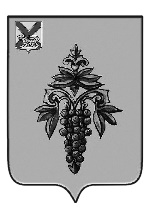 АДМИНИСТРАЦИЯ ЧУГУЕВСКОГО МУНИЦИПАЛЬНОГО ОКРУГА ПРИМОРСКОГО КРАЯ ПОСТАНОВЛЕНИЕ с. Чугуевка  Об утверждении муниципальной программы «Охрана окружающей среды на территории Чугуевского муниципального округа» на 2023-2027 годыВ соответствии с Федеральным законом от 06 октября 2003 года № 131-ФЗ «Об общих принципах организации местного самоуправления в Российской Федерации», постановлением администрации Чугуевского муниципального района от 02 сентября 2020 года № 658-НПА «Об утверждении Порядка принятия решений о разработке, формирования, реализации и проведения оценки эффективности реализации муниципальных программ в Чугуевском муниципальном округе», руководствуясь статьей 43 Устава Чугуевского муниципального округа, администрация Чугуевского муниципального округаПОСТАНОВЛЯЕТ:          1. Утвердить прилагаемую муниципальную программу «Охрана окружающей среды на территории Чугуевского муниципального округа» на 2023-2027 годы.            2. Настоящее постановление вступает в силу после официального опубликования и подлежит размещению на официальном сайте Чугуевского муниципального округа в информационно-коммуникационной сети Интернет.  3. Контроль за исполнением настоящего постановления возложить на заместителя главы администрации Чугуевского муниципального округа И.В. Щенёва.Приложение к Постановлению администрацииЧугуевского муниципального округаот ___________    № _______Муниципальная программа Чугуевского муниципального округа«Охрана окружающей среды на территории Чугуевского муниципального округа» на 2023-2027 годы                  ПАСПОРТ МУНИЦИПАЛЬНОЙ ПРОГРАММЫ                  «Охрана    окружающей среды на территории Чугуевского                    муниципального округа» на 2023-2027 годы˂*˃ - Подлежит ежегодной корректировке исходя из возможностей бюджета Чугуевского муниципального округа на соответствующий год».1. ОБЩАЯ ХАРАКТЕРИСТИКА СФЕРЫ РЕАЛИЗАЦИИПРОГРАММЫ И ПРОГНОЗ ЕЕ РАЗВИТИЯОдной из главных задач на современном этапе развития России является формирование системы мер по обеспечению устойчивого развития, базирующихся на разработке и внедрении новых и максимальном использовании имеющихся экологически безопасных, энерго- и ресурсосберегающих, мало- и безотходных технологий. При этом особое внимание уделяется созданию правовых, организационных и экономических условий экологической переориентации экономики, социальной сферы и систем жизнеобеспечения в соответствии с требованиями рационального использования всех видов ресурсов, сохранения и улучшения состояния окружающей среды и природных комплексов.Основы государственной политики в области экологического развития Российской Федерации на период до 2030 года, утверждённые Президентом Российской Федерации 30.04.2012, определяют в качестве стратегической цели государственной политики в области экологического развития решение социально-экономических задач, обеспечивающих экологически ориентированный рост экономики, сохранение благоприятной окружающей среды, биологического разнообразия и природных ресурсов для удовлетворения потребностей нынешнего и будущих поколений, реализации права каждого человека на благоприятную окружающую среду, укрепления правопорядка в области охраны окружающей среды и обеспечения экологической безопасности.Экологическая доктрина Российской Федерации, одобренная распоряжением Правительства Российской Федерации от 31.08.2002 № 1225-р, определяет в качестве стратегической цели государственной политики в области экологии сохранение природных систем, поддержание их целостности и жизнеобеспечивающих функций для устойчивого развития общества, повышения качества жизни, улучшения здоровья населения и демографической ситуации, обеспечения экологической безопасности страны.Стратегия национальной безопасности Российской Федерации, утверждённая Указом Президента Российской Федерации от 02.07.2021 № 400, рассматривает экологическую безопасность как важную составляющую национальной безопасности государства.Экологическая безопасность – это состояние защищённости природной среды и жизненно важных интересов человека от возможного негативного воздействия хозяйственной и иной деятельности, чрезвычайных ситуаций природного и техногенного характера, их последствий.Благодаря проводимой экологической политике и осуществлению природоохранных мероприятий экологическая обстановка в муниципальном образовании в настоящее время в целом является стабильной.Вместе с тем, в Чугуевском муниципальном округе существует ряд экологических проблем требующих принятия мер и решений. Так, для Чугуевского муниципального округа, как и практически для всех районов России, характерны условия выработки ресурсов оборудования производственных объектов, всех видов транспорта, интенсивного использования природных ресурсов, увеличения и накопления отходов производства и потребления, которые способствуют возрастанию экологической напряжённости.Анализ состояния окружающей среды свидетельствует о наличии негативных тенденций в изменении показателей её качества.Основными проблемами экологической безопасности Чугуевского муниципального округа в настоящее время являются:- увеличение количества образуемых отходов, требующих вторичной переработки;- увеличение вредного влияния загрязнения окружающей среды на состояние здоровья населения;- низкий уровень экологической культуры населения;- захламление территорий Чугуевского муниципального округа отходами производства и потребления;Основными источниками образования твёрдых коммунальных отходов на территории Чугуевского муниципального округа являются организации и предприятия лесоперерабатывающего комплекса, население и объекты инфраструктуры.По мере обострения экологических проблем, связанных с загрязнением воздуха, почвы, ухудшением микроклимата и условий проживания населения, возрастает значение зелёных насаждений в нормализации экологической обстановки и создании благоприятной окружающей среды.Основными проблемами в сфере охраны окружающей среды, на решение которых будет направлена реализация муниципальной программы, являются:- загрязнение земель несанкционированными свалками;- повышение уровня экологической культуры населения.Итогом влияния перечисленных текущих и накопленных экологических проблем является угроза ухудшения качества окружающей среды, снижение качества жизни граждан.Все возрастающее значение играет и невысокое качество экологической культуры в обществе, повышение которого происходит крайне медленно и во все меньшей степени соответствует уровню и количеству обостряющихся проблем экологии округа. Отсутствие гражданской заботы о сохранности экологических систем, в т.ч. на бытовом уровне, приводит к массовому загрязнению территорий.Низкий уровень экологического сознания и экологической культуры населения страны отнесен Экологической доктриной Российской Федерации к числу основных факторов деградации природной среды Российской Федерации. Важнейшим условием, способствующим улучшению экологической обстановки в муниципальном образовании, является повышение экологической культуры населения в области экологии. Существующие проблемы в сфере экологии и природопользования Чугуевского муниципального округа обусловили необходимость разработки муниципальной программы.Использование программно-целевого метода для решения имеющихся проблем позволяет достичь комплексного и последовательного подхода, обеспечивающего увязку реализации мероприятий по срокам, ресурсам, исполнителям, а также организацию процесса управления и контроля.2. ЦЕЛИ И ЗАДАЧИ ПРОГРАММЫЦелью программы является повышение уровня экологической безопасности и качества окружающей среды, обеспечение сохранения природных систем, на территории Чугуевского муниципального округа.Для достижения поставленной цели необходимо решить следующие основные задачи:1. Повысить эффективность охраны окружающей среды на территории Чугуевского муниципального округа;2. Предотвратить негативное воздействие хозяйственной и иной деятельности на окружающую среду;3. Обеспечить экологически безопасные условия проживания населения.3. ЦЕЛЕВЫЕ ИНДИКАТОРЫ И ПОКАЗАТЕЛИ ПРОГРАММЫПоказатели (индикаторы), соответствующие целям и задачам Программы, представлены в приложении № 1 к Программе.4. ПЕРЕЧЕНЬ МЕРОПРИЯТИЙ ПРОГРАММЫОбобщенная характеристика мероприятий, предлагаемых к реализации для решения поставленных Программой задач, отражена в приложении № 2 к Программе.5. МЕХАНИЗМ РЕАЛИЗАЦИИ ПРОГРАММЫОбщее руководство и текущее управление реализации Программы осуществляется заместителем администрации Чугуевского муниципального округа, курирующим вопросы жилищно-коммунального хозяйства.Ответственный исполнитель:- организует реализацию Программы, обеспечивает внесение изменений в Программу и несет ответственность за достижение целевых индикаторов (показателей) Программы, а также ожидаемых результатов ее реализации;- предоставляет ежеквартально, в срок до 25 числа месяца, следующего за отчетным кварталом, в управление экономического развития и потребительского рынка:- информацию о степени выполнения основных мероприятий Программы;- информацию о расходовании бюджетных средств на реализацию Программы;- сведения о достижении значений целевых индикаторов (показателей) Программы;- подготавливает годовой отчет о ходе реализации и оценке эффективности реализации Программы, и предоставляет его в управление экономического развития и потребительского рынка в срок до 1 марта года, следующего за отчетным годом;- ежегодно, не позднее 15 декабря текущего финансового года, направляет в Финансовое управление и управление экономического развития и потребительского рынка план реализации Программы на очередной финансовый год и плановый период;- размещает годовой отчет по программе на официальном сайте Чугуевского муниципального округа в информационно-телекоммуникационной сети интернет.Решение о внесении изменений в Программу и отдельные мероприятия принимается ответственным исполнителем при условии, что планируемые изменения не приведут к ухудшению плановых значений целевых индикаторов (показателей) Программы, а также к увеличению сроков исполнения мероприятий Программы.6. РЕСУРСНОЕ ОБЕСПЕЧЕНИЕ ПРОГРАММЫИсточником финансирования Программы являются средства бюджета Чугуевского муниципального округа.Ресурсное обеспечение представлено в приложении № 3 к Программе.7. СРОКИ И ЭТАПЫ РЕАЛИЗАЦИИ ПРОГРАММЫПодпрограмма реализуется в 2023 – 2027 годах в один этап.СВЕДЕНИЯ О ЦЕЛЕВЫХ ИНДИКАТОРАХ, ПОКАЗАТЕЛЯХ МУНИЦИПАЛЬНОЙ ПРОГРАММЫ«Охрана окружающей среды на территории Чугуевского муниципального округа» на 2023-2027 годы                                                                                                                                                                                                   Приложение № 2                         к программе «Охрана окружающей среды на территории Чугуевского муниципальногоокруга» на 2023-2027 годы                                                                                           ОБОБЩЕННАЯ ХАРАКТЕРИСТИКАРЕАЛИЗУЕМЫХ В СОСТАВЕ МУНИЦИПАЛЬНОЙ ПРОГРАММЫПОДПРОГРАММ И ОТДЕЛЬНЫХ МЕРОПРИЯТИЙ«Охрана окружающей среды на территории Чугуевского муниципального округа» на 2023-2027 годыПриложение № 3                                                                                                                 к Программе «Охрана окружающей среды на территории Чугуевскогомуниципального округа» на 2023-2027 годы13 декабря 2022 года                                          1028-НПАГлава Чугуевского муниципального округа, глава администрации                                                                                                                         Р.Ю. Деменёв                                                                                                                        Ответственный исполнитель программы  Управление жизнеобеспечения администрации Чугуевского муниципального округаСоисполнители ПрограммынетСтруктура ПрограммыПрограмма включает выполнение основного мероприятия:Ликвидация несанкционированных свалок.Реквизиты нормативных правовых актов, которыми утверждены государственные программы Российской Федерации, Приморского края  Постановление Правительства Российской Федерации от 15.04.2014 № 326 «Об утверждении государственной программы Российской Федерации «Охрана окружающей среды»;Постановление Администрации Приморского края от 27.12.2019 № 940-па «Об утверждении государственной программы Приморского края «Охрана окружающей среды Приморского края» на 2020 - 2027 годы».Цель Программы  Повысить уровень экологической безопасности и качества окружающей среды, обеспечить сохранение природных систем на территории Чугуевского муниципального округа Задачи Программы       1. Повысить эффективность охраны окружающей среды на территории Чугуевского муниципального округа;       2. Предотвратить негативное воздействие хозяйственной и иной деятельности на окружающую среду;     3. Обеспечить экологически безопасные условия проживания населения.Целевые индикаторы, показатели Программы   Количество ликвидированных несанкционированных свалок, шт.Этапы и сроки реализации Программы  2023 - 2027 годы, в один этапОбъем средств бюджета Чугуевского муниципального округа на финансирование муниципальной программыОбщий объем финансирования мероприятий Программы составляет: 5 010 000,00 рублей, в том числе:2023 год – 1 330 000,00 рублей;2024 год – 1 400 000,00 рублей;2025 год – 760 000, 00 рублей;2026 год – 760 000,00 рублей;2027 год – 760 000, 00 рублей.Ожидаемые результаты реализации Программы  В результате реализации программы планируется:Ликвидировать к 2027 году 30 несанкционированных свалок.Приложение №1    к Программе «Охрана окружающей среды на территории Чугуевского муниципального округа» на 2023-2027 годы№ ппПоказатель (индикатор) (наименование)Ед. изм.Значение показателейЗначение показателейЗначение показателейЗначение показателейЗначение показателейЗначение показателей№ ппПоказатель (индикатор) (наименование)Ед. изм.Отчетный период2022 г.202320242025202620271Количество ликвидированных несанкционированных свалокшт.066666№ п/пНаименование  подпрограммы,  отдельного мероприятияОтветственный исполнитель, соисполнителиСрокСрокСрок№ п/пНаименование  подпрограммы,  отдельного мероприятияОтветственный исполнитель, соисполнителиНачала реализации мероприятияОкончания реализации мероприятияОжидаемый результат№ п/пНаименование  подпрограммы,  отдельного мероприятияОтветственный исполнитель, соисполнителиНачала реализации мероприятияОкончания реализации мероприятияОжидаемый результат№ п/пНаименование  подпрограммы,  отдельного мероприятияОтветственный исполнитель, соисполнителиНачала реализации мероприятияОкончания реализации мероприятияОжидаемый результатПрограмма «Охрана окружающей среды на территории Чугуевского муниципального округа» на 2023-2027 годыПрограмма «Охрана окружающей среды на территории Чугуевского муниципального округа» на 2023-2027 годыПрограмма «Охрана окружающей среды на территории Чугуевского муниципального округа» на 2023-2027 годыПрограмма «Охрана окружающей среды на территории Чугуевского муниципального округа» на 2023-2027 годыПрограмма «Охрана окружающей среды на территории Чугуевского муниципального округа» на 2023-2027 годыПрограмма «Охрана окружающей среды на территории Чугуевского муниципального округа» на 2023-2027 годы1.Ликвидация несанкционированных свалокуправление жизнеобеспечения администрации Чугуевского муниципального округа20232027Ликвидация к 2027 году 30 несанкционированных свалок.ИНФОРМАЦИЯО РЕСУРСНОМ ОБЕСПЕЧЕНИИ МУНИЦИПАЛЬНОЙ ПРОГРАММЫ ЗА СЧЕТ СРЕДСТВ БЮДЖЕТА ЧУГУЕВСКОГО  МУНИЦИПАЛЬНОГО ОКРУГА И ПРИВЛЕКАЕМЫХ  СРЕДСТВ ФЕДЕРАЛЬНОГО БЮДЖЕТА, КРАЕВОГО БЮДЖЕТА,БЮДЖЕТОВ ГОСУДАРСТВЕННЫХ ВНЕБЮДЖЕТНЫХ ФОНДОВ,ИНЫХ ВНЕБЮДЖЕТНЫХ ИСТОЧНИКОВ«Охрана окружающей среды на территории Чугуевского муниципального округа» на 2023-2027 годы